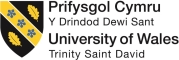 Form CP1: Proposal form for a new partnership or new location of deliveryThis form is submitted by the Collaborative Partnerships Office for consideration by the Academic Planning Team.An initial risk assessment is attached.Name of Proposer:………………………………….Signature: 	 Date....................................................................PROPOSAL FOR COLLABORATION: INITIAL RISK ASSESSMENTTOTAL SCORE......................................OVERALL LEVEL OF RISK: Low risk:  15-29; Medium risk:  30-36; High risk:  37-45APT checklist (as per 9.5.3 of the AQH)Proposed partner(or approved partner for new delivery location)Proposed award(s)Academic Discipline/Institute/Academy linked to proposalOutline of proposed collaboration and mode of provision, including language of deliveryRationale for working with this partner (or rationale for new delivery location)Relevance of the proposal to the University’s Strategic Plan and associated strategiesDoes the partner have experience of delivering at the proposed level of provision? If not, how will this be addressed?(n/a for new delivery location)Potential benefitsDeclaration of any conflict, or potential conflict, of interest held by a member of staff at the University, or a wider stakeholder, in relation to the proposed partnershipConfirmation that the Institute/Academy has been consulted and supports the proposalSummary of initial business plan provided by FinanceAreaRating 1TickRating 2TickRating 3TickGeographic Location of proposed partnerUKEuropeRest of worldCounty Economic Rating (Euler Hermes Medium-Term Rating)AA-ABB-BC-DPolitical/social climate of location (Amfori BSCI countries risk classification)Average rating 60-100Average rating 40-60Average rating 0-40Safety of location (Drum Cussac security rating)No advise issued against travel in host countryAdvice issued against travel in host country but not in/near region where proposed partner is basedAdvice issued against all travel in host county External academic regulatory requirementsHas a national quality assurance agency with strong comparability with the UKHas a national quality assurance agency with some comparability with the UKHas no national quality assurance agency/has a quality assurance agency with limited comparability with the UKFreedom of speech Framework (Reporters without Borders Freedom Index)Average rating 0-25Average rating 25-36Average rating 37-100Partner statusPublically funded UG and PG/ universityPublically funded UG onlyPrivately fundedNature of linkOff-campusFranchise Validation Student languageEnglish/Welsh first languageUK based English 2nd languageOS English 2nd languageProposed language of deliveryEnglish/WelshBilingual – English and other languageOther languageAward levelLevel 4Level 5-6Above Level 6Previous knowledge of partner (by UWTSD)Previous relationship with the UniversityExisting relationship with UW or another Welsh HEINo previous knowledgeCentres for deliveryOne centre – UK More than one centre – all UKOne or more centres – OSInitial view of partner staffingStable and well providedRelatively small and/or possible issues about turnoverUnknown, or potentially more serious issuesInitial view of partner resourcesLarge and well resourcedSmall but well resourcedUnknown, or potentially more serious issuesSubtotalsx1=x2=x3=The Academic Planning Team will be seeking evidence of the following attributes in prospective partners to inform its decision:Yes NoFurther information required Academic culture and values closely aligned, at institutional and programme levels, to those of the UniversityWell-defined and credible academic development aspirations which cohere with those of the UniversityDesired provision in one or more areas of academic interest which are cognate with those offered within the UniversityDesired provision which does not pose a conflict of interest with an existing collaborative partnershipDemonstrable academic achievements in the field of scholarly activityCapability of delivering programmes at the level of the proposed provisionThe potential to create a partnership which is capable of delivering clear academic benefits for the UniversityAn initial business plan demonstrating that the partnership has the potential to generate  financial benefit to the University